Положениео проведении интеллектуальной игры «Что? Где? Когда?».Цель: ознакомить учащихся с традицией, историей и достопримечательностью Великобритании, развить познавательные и творческие способности учащихся, выявить  интеллектуально одарённых детей.Задачи:             - расширить кругозор учащихся;         - способствовать развитию познавательного интереса;         - раскрытие интеллектуального, творческого потенциала учащихся;             - воспитание чувства товарищества и взаимовыручки, коллективизма; Методика проведения: КТДФорма проведения: интеллектуальная игра Место проведения: спортзалВремя проведения: 07 декабря 2013 года в 13.00 часов.Ответственный:  отряд «Кембридж», рук.Донгак-оол Ч.К.Участники: принимают участие учащиеся с 5 по 8 классы.Члены жюри: педагоги школы, представители «Школьной Республики»Оборудование: игровой стол, игровой круг, волчок, вопросы в конвертах для каждого сектора, чёрный ящик, проектор, экран, музыкальное оформление, головные уборы знатоков.Оформление: задник баннер «Зимняя серия игр Что? Где? Когда?», шары, на отрядных местах листки с названиями отрядов.Форма одежды: классическаяНаграждения участников конкурса:Победитель и номинанты конкурса  грамотами и ценными подарками.Номинации: «Лучший знаток»- приз «Хрустальная сова»«Лучший интеллектуальный отряд»-1,2,3 местоПодготовительная работа:Каждый отряд готовит команду знатоков по теме «Великобритания»- подбор вопросов о Великобритании- министерство образования «ШР»- реквизиты, объявление, сценарий КТД, подготовка грамот - «Кембридж»- заставка игры, подбор музыки – «Форсаж»- подготовка танцевальной группы – «Хип-хоп»- выпуск отрядных листков - «Драйв»- проведение мини-викторины прошедшего КТД- «Волонтёры.соm»- музыкальная пауза - «Голос»- подготовка зала - «Олимп»Сценарий интеллектуальной игры «Что? Где? Когда?»(вступление  заставка телевизионной игры «Что? Где? Когда?», свет погашен)
Вед 1: Добрый день уважаемые рвошники, учителя,гости!Вед2: Сегодня 7 декабря , суббота  и мы начинаем зимнюю серию игр «Что? Где? Когда?» сезона 2013 года.Вед1: Мы рады приветствовать вас в нашем интеллектуальном клубе«Что? Где? Когда?», где каждый может заработать деньги своим собственным умом.(музыка)

Вед2:Сегодня против команды учителей и старшеклассников играют команды  знатоков, следующих отрядов:
Вед1: Перед началом игры  отряд «Волонтёры.соm» подготовил небольшой экскурс прошлого сбора РВО, который был посвящён загадочной стране.(показ слайдов)Члены отряда «Кембридж» обыгрывают сценку.Вед2: Готовясь к нашей встрече ,вы, без сомнения , много читали о традициях и обычаях жителей Великобритании. Какая черта характера обыграна в этой сценке.Вед1. Британцы очень чтят церемонии и исполнения этикета и с великим пристрастием относятся  к установленным правилам. Вед2:Сегодня в этом зале собрались настоящие леди и джентльмены. Итак мы начинаем игру  «Что? Где? Когда?», посвящённый  Великобритании.Уважаемые члены клуба и зрители!
Во время игры вы внимательно должны следить за ходом обсуждения и в конце выбрать лучшего игрока.
Вед1:Игру начинает команда отряда…Вед2: Приглашаем   знатоков! (МУЗЫКА)
1. Самый умный – ФИО
2. Самый сообразительный – ФИО
3. Самый старательный – ФИО
4. Самый наблюдательный - ФИО
5. Самый загадочный – ФИО
6. И самый-самый-самый – капитан команды ФИО
(МУЗЫКА)
А теперь я познакомлю вас с правилами игры!(на экране)Вы видите на столе игровой круг, который разделён на 13 секторов. В игре по очереди принимают участие команды по 6 человек. В центр игрового поля ставится волчок со стрелкой, положение которой и будет определять, на какой из 13 вопросов придется ответить участникам.Игра останавливается после первого проигрыша, а всего до  6 вопроса. Победившей объявляется та команда, у которой будет больше правильных ответов.Затем командам начисляются игровые очки - за первое место - шесть очков, за второе - пять, и так далее.1.  Отряды  играют по очереди.2.   Капитан отряда крутит волчок. 3.  Ведущий формулирует вопрос и даёт соответствующие указания.4.  На обдумывание вопроса даётся одна минута (время фиксируется с помощью секундомера);5.  После того как время обсуждения  завершилось, капитан команды выбирает игрока, который даёт ответ на вопрос или отвечает сам;6.  Во время ответа никто не имеет права добавлять или исправлять говорящего. Уточнять вопрос может только ведущий;7.  За подсказки, разговоры, передачу подсказок жестами команде засчитывается поражение в данном раунде;8.  Если команда досрочно даёт ответ на вопрос, то она сохраняет дополнительные минуты для обсуждения, которые можно использовать в следующих раундах.9.  Если команда не дает правильного ответа она выбывает из игры.10. Среди конвертов есть специальный вопрос с «черным ящиком».11.Игра до шести очков.
12.13 вопрос – БЛИЦ. В этом конверте целых 3 вопроса, на которые должны быстро ответить знатоки. Если хоть на один вопрос они не ответят – очко  не присуждается.13.Каждый вопрос   имеет свою цену: 50, 100, 150, 200, …рублей. Если знатоки отвечают на вопрос - деньги уходят в банк команды, если не отвечают - деньги получает, автор вопроса
14. В финале  вручается главный приз клуба - "Хрустальная сова". Лучшего игрока определяет совет старшеклассников.

Вед1:Сегодня вопросы знатокам задают: (на экране фотографии) директор школы Лидия Михайловна, учителя английского языка Ткач Антонина Викторовна, Кызылтас Ирина Ивавновна, ОдекейАйдысГероевичи старшеклассники-Вед2: Счёт 0:0, первый раунд гонг(звучит музыка) сектор№….Вед1: Против вас играет … Цена вопросаВед2: Внимание, вопрос… Минута пошлаВед1: Прошу тишину, ваше решение, кто отвечает?Вед2: Прошу ваш ответ.Вед1: Внимание, а теперь правильный ответ!Вед2: К сожалению вы покидаете игру, давайте поблагодарим команду за игруВед1. А теперь приглашаем следующую команду отряда….Вед2: Внимание чёрный ящик!Вед1: Внимание Сайдаш вам показывает открыткуВед2:Внимание объявляется музыкальная пауза, которую подготовила отряд «Голос»Вед1: Кому же достанется главный приз сегодняшней игры  «Хрустальная сова».Давайте обсудим в отрядах сегодняшнее мероприятие, что понравилось и что не понравилось?Приглашаем по одному представителю от каждого отряда.Вед2: Начинаем церемонию награждения победителей зимней серии игр «Что? Где? Когда?» сезона 2013 года. Вед1: Победителем стал отряд….Вед2: Обладателем «Хрустальной совы»....Вед1: Давайте поблагодарим всех кто помогал провести это мероприятие. Скажем им спасибо!Вед2: А закончим нашу встречу океанским репом вместе с отрядом «Хип-хоп», который приглашает нас на новогодний Стартинейджер-2013.Вед1: До нового года!

Вопросы игры1. Этот известный английский математик, механик, физик и астроном 
уединенно прожил свою долгую жизнь в Кембридже почти затворником. В 
стране свирепствовала эпидемия чумы, совершались английские буржуазные 
революции, в Лондоне пожар уничтожил полгорода, а этот ученый в тиши 
кабинета создавал свои знаменитые законы. Угадайте главный предмет, который помог открыть великий закон этому ученому. / яблоко / 
2. 4 октября в центре культуры и досуга имени Марка Оюна, состоялся КВН среди учителей. Среди участников был В.Владимирович, в одной из программ он вышел в национальной одежде мужчин одной из областей Великобритании. Как  называется эта одежда?(килт)3. В честь этой английской королевы, правившей целых 64 года, названы: озеро и водопад в Африке, город и остров в Канаде, штат в Австралии, разновидность растений семейства кувшинок и сорт садовой клубники. / Виктория / 
4. В 12 -1З-м веках в Англии было несколько монетных дворов и 
каждый, заботясь о выгоде, уменьшал содержание драгоценных металлов в 
монете, добавляя примеси. Английский король не мог мириться с этим и 
искал для своего двора честных чеканщиков. Он нашел их в Германии. 
Теперь их имя в переводе с английского означает "полноценный, надежный, 
солидный" и входит в название основной английской национальной денежной 
единицы. / Стерлинги - sterling, фунт стерлингов / 
5.Кто изображён в национальной денежной валюты Великобритании (Елизавета  6. Шерлок Холмс - только литературный персонаж, но вот улица, на которой он якобы жил, существует в действительности. Здесь находится музей Шерлока Холмса, Сюда же приходят письма, адресованные ему. Назовите эту улицу.()

7. Эта самая известная в англоязычных странах "башня" в разные века 
была крепостью, дворцом, тюрьмой, арсеналом, монетным двором. Теперь это 
известный музей. / Лондонский Тауэр /8. В 2012 году в Лондоне проходили летние олимпийские игры  и паралимпийские игры, где бронзовым призёром стал наш земляк Михаил Оюн. Вопрос: каким по счёту была Лондонская олимпиада9. В 1265гграф Монфор впервые созвал собрание, куда были приглашены представители рыцарства и городов. Вопрос: Как называется это собрание, которое до сих пор действует в Великобритании.?(парламент)10. Какое полное название Великобритании(Объединённое королевство Великобритании и Сев. Ирландии)11. Внимание чёрный ящик. Здесь лежит предмет без которого невозможно представить современного лондонца и родиной которого является Англия12. Какое животное должно высадить куриное яйцо, чтоб из него родился Василиск (жаба)13. На скольких больших островах расположена Великобритания (2 Великобритания и Ирландия)Сколько исторических областей входит в состав Великобритании:4Назовите эти области: Англия занимает центр место, Шотландия на севере острова, Уэльс на запале, и сев. Ирландия на о. ирландия14. Какие цвета имеются на национальном флаге Великобритании

Блицтурнир «Что я знаю об Англии?»1. Кто сидел во главе рыцарского «круглого стола»? (Король Артур.)2. Самая высокая гора Великобритании. (Бен Невис.)3. Под каким другим названием известна Северная Ирландия? (Ольстер.)4. Обиталище легендарного чудовища в Шотландии. (Озеро Лох-Несс.)5. Из каких палат состоит Британский парламент? (Палата лордов, палата общин.)6. На чем сидит спикер (лорд-канцлер) во время заседания Палаты лордов? (На мешке с шерстью.)7. Что такое регби? (Спортивная игра с овальным мячом, город в Англии.)8. Во что играют на знаменитом Уимблдонском турнире? (В теннис.)9. В каком лондонском парке находится «уголок оратора»? (В Гайд-парке.)10. Чем так памятен для Лондона 1666 г.? (Год Великого пожара.)11. Кто важнее по степени сословия: виконт, маркиз или герцог? (Герцог.)12. Что собою представляет кромлех? (Круговое каменное ограждение, сооружение.)13. Кем по профессии был англичанин Кристофер Рен? (Архитектором.)14. Музыкальный инструмент, представляющий собой кожаный мешок с трубой, через которую вдувают воздух. (Волынка.)15. Почему на ирландской монете изображена арфа? (Это национальный инструмент Ирландии.)16. Кто дал название одной из частей Великобритании - Англии? (Племена англов, в V в.)17. Первый английский король. (Альфред Великий.)18. Чем прославил Англию герцог Веллингтон? (Он победил Наполеона в битве под Ватерлоо.)19. Кто и когда изобрел пенициллин? (Английский ученый Александр Флеминг в 1929 г.)20. Трагическая королева Шотландии. (Мария Стюарт.)21. Кого и почему в Англии называют бифитерами или мясоедами? (40 мужчин, охраняющие Тауэр. Это введено еще Генрихом III. Их кормили мясом.) 22. Чем прославился Роберт Боден-Пауэл? (Он был отцом скаутизма.)23. В какой праздник в Шотландии заходящие в дом гости несут в руках кусочек угля? (1 января, уголь приносит удачу.)24. Как зовут святого покровителя влюбленных? (Валентин.) 25. Из каких блюд состоит традиционный рождественский ланч? (Жареная индейка, рождественский пудинг.)26. Флористический символ Шотландии. (Чертополох.)27. Чем дорога англичанам дата 23 апреля 1564 г.? (Родился Шекспир.)28. Что такое «черное пенни»? (Первая британская марка.)29. В каком возрасте дети в Великобритании обычно идут в школу? (В 5 лет.)30. Какому литературному персонажу посвящен музей на Бейкер- стрит в Лондоне? (Шерлоку Холмсу.)31. В графстве Нотингемшир был старинный королевский так называемый Шервудский лес. С именем какого легендарного героя он был связан? (Робином Гудом.)32. Бывал ли в Лондоне Петр Великий? (Да, в 1698 г., и встречался с Вильгельмом III.)33. Носят ли английские школьники форму? (В частных школах носят, везде свою.)34. Английский комедийный актер, играл на заре зарождения немого кино. (Чарли Чаплин.)35. Популярная в 1960-е годы музыкальная группа. (Битлз.)36. Назовите имя француженки, жившей два столетия назад в Англии и прославившей себя тем, что делала восковые фигуры и открыла галерею из них. (Мадам Тюссо.)37. Назовите самых популярных животных Великобритании. (Кошки, собаки, лошади.)38. Шестерка слуг, служащая каждому человеку по Киплингу. (Вопросы: кто, что, где, когда, почему, как.)39. Назовите не менее четырех видов спорта, которые родились в Англии. (Крикет, футбол, гольф, регби, скачки, бокс.)40. Назовите самые известные фирмы по производству спортивной одежды. (Рибок, Пума, Наш.)41. В Лондоне находится БетесиДогхоум. Для чего, по-вашему, он был создан? (Там находятся брошенные собаки.)42. Какие два университета проводят ежегодные и очень популярные в Британии состязания по гребле? (Кембридж, Оксфорд.)43. Официальная резиденция британской королевской семьй в Лондоне. (Букингемский дворец.)44. Старший сын королевы Великобритании Елизаветы II, носящий титул принца Уэльского. (Принц Чарльз.)45. Что собой представляет килт? (Юбка в складку из ткани в клетку, национальная одежда шотландских мужчин.)46. Как англичанин обратится к незнакомой девушке - на «ты» или на «вы»? (В английском языке нет различий между «ты» и «вы»).47. Какой известный шотландский поэт XVIII в. воспевал неповторимую красоту Хайлендза? (Роберт Берне.)48. На какой из составных частей Соединенного Королевства официально признаны два языка? (В Уэльсе: английский и уэльский.) Викторина на тему: "Что вы знаете о Великобритании и странах изучаемого 
языка?" 


2. Административная единица Англии - графство или округ? / графство / 

2. География: 

На какой реке стоит город Лондон? / на Темзе / 
з. Достопримечательности: 

1. Эта самая известная в англоязычных странах "башня" в разные века 
была крепостью, дворцом, тюрьмой, арсеналом, монетным двором. Теперь это 
известный музей. / Лондонский Тауэр / 

2. В каком городе в 1863 году открылся самый первый метрополитен в 

мире? / в Лондоне / 

4. Моря, озера, реки: 

1. Назовите море, разделяющее Великобританию и Ирландию. / Ирландское / 

2. Назовите очень глубокое шотландское озеро, в недрах которого по 

преданию проживает таинственное крупное животное. ;-Лох Несс / 

6. Грамматика: 

1. В русском языке у глагола - три времени. Сколько основных видо - 

временных форм у английского глагола? /12 времен / 

2. Вы знаете, что у английских существительных всего один падеж - 

именительный. А какой второй падеж у английских личных местоимений? 
/ косвенный или объектный / 

7. Сельское хозяйство: 

1. В англоязычных странах так называется человек, занимающийся сельским 

хозяйством. / фермер / 

9. Национальная валюта: 

Основная денежная единица Великобритании. / фунт стерлингов / 
10. Праздники: 

Какой праздник отмечается 14-го февраля? / день Святого Валентина / 
Что отмечается во многих странах ежегодно 25-го декабря? / Рождество / 
11. Короли, королевы ... 

1. Официальный титул старшего сына английского короля или королевы.

/ принц Уэльс кий / 

2. Назовите имя и порядковый номер правящей в наши дни королевы 

Великобритании. / Елизавета Вторая / 

12. Президенты США: 

2. Этот величайший киноактер родился в Англии, прославился в США, 
умер в Швейцарии в возрасте 88-ми лет. Нам он известен своими ролями в 

немых комедийных фильмах и своей смешной походкой. / Чарли Чаплин / 

5. Литераторы: 

1. Фамилия этого известного романиста созвучна его национальности ( на 

английском языке). / Вальтер Скотт / 

2. Фамилию этого великого драматурга можно перевести как "потрясатель 

копья". / Шекспир - Shakespeaгe / 

6. Названия тканей: 

1. Жители одной небольшой горной страны несколько веков назад могли 
безошибочно узнать фамилию незнакомца по цветовой гамме ткани, из 
которой была сшита его одежда. Дайте название этой ткани. / шотландка / 

2. Ученые - химики двух стран, расположенных по разным берегам 
одного океана, почти одновременно в своих лабораториях открыли это 
синтетическое волокно, ставшее очень популярным в мире. Его название 
состоит из начальных букв тех городов, где находились лаборатории. Назвав 

города, сможете назвать и эту ткань. / NY- NewYoгklONLondon / 

7. Закончите фразу: 


2. Английская орфография очень сложная. Написание и прочтение одного 
и того же слова часто не совпадают. Широко известна поговорка: "Пишется 
Манчестер, а читается .... " Назовите город. /Ливерпуль/ 

8. Известный адрес: 

1 . Как называется дворец в Лондоне, в котором проживает 

английская королева? / Букингемский / 

2. Шерлок Холмс - только литературный персонаж, но вот улица, на которой он якобы жил, существует в действительности. Здесь находится музей Шерлока Холмса, Сюда же приходят письма, адресованные ему. Назовите эту улицу. 

/ Бейкер - стрит/ 

2. Что в переводе с английского означает название серии американских 

космических кораблей "Дискавери"? / "Открытие" / 

11.Ученые: 

1. Назовите известного английского естествоиспытателя 19-го века, 
автора научных трудов "Происхождение видов путем естественного отбора" 
и "Происхождение человека", автора теории об эволюции. / Чарльз Дарвин / 
12. Псевдонимы писателей: 


2. Настоящее имя этого известного английского математика конца 19-го века - Чарльз ЛатуиджДодж~он. Но все знают его под другим именем, не как математика, а как замечательного писателя, рассказавшего нам о чудесных приключениях одной маленькой девочки. / Льюис Кэррол «Аписа в стране чудес»/ 

Третий раунд ( команды опять меняются соперниками ) Стоимость 
вопросов в этом раунде - 3 балла. 1. Из истории названий: 

2. Название этой летней ( в основном женской ) обуви произошло от 

английского слова "песок". /сандали - sand - песок/ 

2. Назовите фамилию: 

1. Имя этого английского лорда вошло в историю кулинарии. Будучи заядлым картежником, он играл с друзьями дни и ночи напролет. И чтобы не отрываться от игры, придумал блюдо, которое можно есть и в холодном виде: кусок хлеба, кусок мяса и зелень с приправой. Дайте название этого бутерброда. / Сэндвич / 

2. Представители этого семейства, жившего в Лондоне в 18-м 
веке, очень надоедали своим соседям безобразным поведением. Они 
постоянно дебоширили, присз авали к прохожим, оскорбляли их, совершали 
мелкие кражи, устраивали потасовки. Полиции приходилось сажать в кутузку 
то одного, то другого члена этой скандальной семьи. Их фамилия, 
пользовавшаяся дурной славой, стала нарицательной. / Хулигэн / 

2. Какая из четырех народностей, населяющих Британские острова ( англичане, шотландцы, ирландцы, валлийцы ), отмечает День Святого Патрика ?

/ ирландцы / 

4. Интересные названия: 

1. Очевидно, впервые англичане увидели эту диковинную, очень забавную птицу семейства куриных в одной западно - азиатской стране, потому что в английском языке совпадает название страны и этой птицы (традиционно подаваемой на рождественский стол ). /turkey - индейка, Turkey - Турция / 

2. С какой из четырех сторон света связано английское название 

церковного праздника Пасхи? / Easter, east - восток / 

5. Известные фамилии: 

1. Этот нечестный английский управляющий так надоел ирландским 
крестьянам, передвигая по ночам межевые камни и уменьшая их земельные 
наделы, что они решили выразить ему свое презрение, прекратив всей 
деревней в знак протеста разговаривать с ним. То, что они ему объявили, 
названо по фамилии этого человека. /Ч.Бойкот, бойкот/ 

2. В 12 -1З-м веках в Англии было несколько монетных дворов и 
каждый, заботясь о выгоде, уменьшал содержание драгоценных металлов в 
монете, добавляя примеси. Английский король не мог мириться с этим и 
искал для своего двора честных чеканщиков. Он нашел их в Германии. 
Теперь их имя в переводе с английского означает "полноценный, надежный, 
солидный" и входит в название основной английской национальной денежной 

единицы. / Стерлинги - sterling, фунт стерлингов / 

6. Автомобили: 

1. Название этого грузопассажирского легкового автомобиля с 

английского переводится глаголом "подбирать". / pickup - подбирать / 

2. В честь этого индейского племени, прославившегося своей выносливостью, назвали разновидность джипа. / чироки, 'чероки / 

1. Назовите американский город, в котором высокие таможенные сборы 

за английский чай вызвали бунт. Какое "чаепитие" вошло в историю как 
начало борьбы за освобождение США от колониальной зависимости от 
Великобритании? / Бостон, "бостонское чаепитие" / 


8. Иностранные языки: 

1. Из какого языка в английский язык пришло слово "парламент" и 

что оно обозначает? / из французского, от глагола "parle" - говорить / 


9. Английский юмор: 

Английский юмор очень своеобразен. 

1. - Как превратить окрестность в образцовый английский газон? 
- Нужно просто регулярно подстригать траву. 

- И как долго? 

- В течении ... лет. 

Назовите количество лет, в течении которых нужно регулярно подстригать 
траву, чтобы превратить ее в образцовый английский газон. /в течение 100 лет/ 

2. - Как стать джентльменом? 

- Надо закончить три университета. 

- Как? Все три сразу? 

- Нет, первый университет должен закончить ... 

Продолжите фразу. 

/ Первый университет должен закончить дед джентльмена, второй - отец 
джентльмена, а третий - сам джентльмен / 

10. Личности в истории: 

1. В честь этой английской королевы, правившей целых 64 года, названы: озеро и водопад в Африке, город и остров в Канаде, штат в Австралии, разновидность растений семейства кувшинок и сорт садовой клубники. / Виктория / 

2. Именем этого английского герцога, известного фельдмаршала, 
главнокомандующего, премьер - министра и министра иностранных дел 
Великобритании 19-го века названы высокие сапоги - ботфорты и столица 

Новой Зеландии. /Артур Веллингтон / Викторина «Что ты знаешь о Великобритании?»Цель: 1. Активизировать познавательную деятельность учащихся.           2. Обогащать знания учащихся новыми сведениями.Когда поселились первые люди в Британии?Где короновали Уильяма  Завоевателя?Что происходило с 1337 года по 1453 год?Кто из королей был воздвигнут на престол, признан виновным и казнен?Кто провозгласил себя Лордом Защитником?Кто провозгласил себя Главой английской церкви?Как долго правила королева Виктория?Какой музей является самым большим в Великобритании?Где был основан первый университет в Англии?Кто объединил Англию и Уэльс?Ответы: 1 – 250.000 лет до нашей эры              2 – Вестминстерское Аббатство              3 – Столетняя война             4 – Чарльз I            5 – Оливер Кромвель            6 – Генри VIII            7 – 64 года           8 – Британский музей          9 – Оксфорд         10 – Генри VIII1.Что? Где? Когда? — интеллектуальная викторина, наиболее распространённая в русскоязычной среде. Была создана в 1975 году телеведущим Владимиром Ворошиловым. Смысл игры заключается в том, что команда знатоков отвечает на вопросы, присланные командой телезрителей.Общие сведенияИгра требует большой образованности и широкого кругозора в области современной науки, способности быстро, оригинально и неординарно мыслить, наблюдательности и внимательности.Вопросы относятся к разным областям познания и имеют различную стилистику, поэтому лучшими игроками будут наиболее эрудированные и начитанные. В сильной команде должно быть налажено гармоничное сотрудничество между людьми с разными образами мышления, по возможности — специалистами в разных областях. Многое зависит от тренировки, способности к взаимопониманию внутри команды.Виды вопросов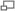 Игровой стол с волчком и вопросамиОбычный вопрос — при выборе волчком вопроса ведущий его зачитывает знатокам, а они, в свою очередь, должны за минуту подготовить внятный ответ. Иногда ответ на вопрос может содержать точную формулировку, то есть знатоки должны объяснить, почему они ответили именно так, и часто ведущий не может принять краткий ответ, из-за чего возникают споры между ним и командой знатоков.Тринадцатый сектор — «интернет против знатоков». На столе обозначается пластинкой с напечатанной на ней цифрой 13. В течение всей игры телезрители присылают свои вопросы через сайт 13.tvigra.ru (до 2002 года - 13.mtu.ru, а до 2012 года - 13.mts.ru). При выпадении тринадцатого сектора случайным образом выбирается один из них. Если команда знатоков даёт неверный ответ, то человек, приславший вопрос, приносит команде телезрителей одно очко, а сам получает денежный приз. Особенность вопроса тринадцатого сектора заключается в том, что ни ведущий, ни редакторы игры не знают заранее верный ответ на него. Играется всего один раз за игру.Сектор «блиц» — этот сектор содержит в себе не один вопрос, а целых три. Только один из трёх телезрителей, который прислал вопрос, может получить денежный приз за неверный ответ команды знатоков и принести только одно очко команде телезрителей. Вопросы в «блице», как правило, проще, чем всех остальные и касаются какой-либо одной темы/предмета. Знатокам даётся всего 20 секунд на обсуждение каждого вопроса. Если на один из вопросов был дан неверный ответ, очко сразу же получают телезрители.Сектор «суперблиц» — похож на «блиц», но за игровым столом должен будет остаться только один знаток.Сектор «Зеро» (в настоящее время не действует) — впервые был введён в 1992 году. В те времена сектор обозначался цифрой 0. На нём лежали три карточки с вопросами (в основном вопросы были на логику). Особенность такого вопроса — то, что ведущий выходит в зал и при знатоках зачитывает вопрос. Игрался три раза за игру.Мультимедийный вопрос — кроме словесной части в вопросе могут быть предоставлены фото-, видео- или аудио-материалы. Видеовопросымогут снимать как корреспонденты игры, так и сами авторы вопросов, причём таким телезрителям причитается бонус в размере 25 000 рублей. Фото- или видео-вопрос показывают на мониторах, расположенные над игровым столом. Если же нет возможности показать картинку или фотографию на экране, знатокам делают «раздатку» — так называют раздачу распечаток с рисунками, которые помогают ответить на вопрос.Вопрос о предмете — обычно команде знатоков из-за кулис выносится определённый предмет и по нему задаётся вопрос. Вне зависимости правильности ответа распорядитель, который принёс предмет, производит над ним некоторые действия, которые отражают правильность ответа. Но иногда знатокам предлагается угадать предмет, который либо находится за кулисами, либо спрятан у распорядителя.Чёрный ящик — перед вопросом распорядитель приносит из-за кулис чёрный ящик. В нём лежит предмет, о котором будет идти речь в вопросе. По размерам ящика можно предположить размер самого предмета. Также бывают случаи, когда чёрный ящик оказывается пустым — значит ответом на данный вопрос является пустота. Реже бывает вопрос о двух предметах (как, например, вопрос о бумаге и чернильнице), тогда выносится два чёрных ящика.Решающий раунд — это на самом деле самый обычный вопрос. Его можно попросить у ведущего в том случае, если команда знатоков заработала пять очков в свою пользу, но хотела бы повысить результат игры до счёта 6:0 в их пользу. В этом случае за столом остаётся наиболее сильный, по мнению команды, знаток, после чего стандартным образом с помощью волчка выбирается вопрос, на который знаток должен ответить без чьей-либо помощи. Но при этом ему нужно ответить без минуты обсуждения и без помощи клуба. Данный вид вопросов помогает команде пройти в финал сезона при более успешной игре предыдущих команд данного сезона. За всю историю Московского элитарного клуба было взято 20 решающих раундов, из которых выиграно только пять: Ровшан Аскеров выиграл решающий раунд в 2001 году, Вячеслав Санников в 2002, Борис Левин в 2003, Александр Либер в 2006 и Илья Новиков в 2010.1975. 4 сентября — В этот день прошла одна игра по иным правилам — две семьи играли друг против друга (как в популярной игре «Счастливый случай»). Игра состояла из двух раундов, снимавшихся дома у каждой из семей. Соединились они ради фотографии для семейного архива.1976. Появляется волчок, но в ранних играх им выбирался не вопрос, а отвечающий игрок. Уже в этом году игра «Что? Где? Когда?» уже сильно изменилась и получила название «телевизионного молодёжного клуба». Так как Владимиру Ворошилову в то время запретили появляться на экране, Первый полноценный выпуск телеигры провёл Александр Масляков, который в будущем оживит проект КВН. Первыми игроками были студенты МГУ, которые при обсуждении вопроса громко разговаривали и курили. Не было лимита времени обсуждения в одну минуту, каждый человек играл сам за себя, а не в команде.1977. Игра наконец обрела окончательную форму: волчок, показывающий вопрос и ограничение в одну минуту на время обсуждения вопроса. В игре появился первый её символ — филин Фомка. Первые вопросы были придуманы самим Владимиром Ворошиловым, а позже, когда игра стала популярной, стали принимать вопросы от зрителей. Известно, что каждый день приходили мешки писем, на каждое из которых нужно было ответить, выбрать лучшие вопросы, проверить достоверность представленных фактов, отредактировать, подготовить, если надо, необходимые предметы. Разумеется, один человек не может выполнять такую работу, и Ворошилову помогала его жена Наталья Стеценко, на много лет возглавившая отдел переписки со зрителями.1979. Появился термин «знаток», теперь это слово стало привычным для описания участников игры, клуб теперь обычно называется «клубом знатоков». До этого момента не было специального названия игроков. Детали игровых правил часто менялись, но главным призом всегда оставались книги (которые подвешивали во время финальной игры на новогоднюю ёлку) и хрустальная сова.1991. Игра стала более коммерциализированной, то есть превратилась из «интеллектуального клуба» в «интеллектуальное казино», но место игры не изменилось. Лозунгом игры стала фраза «Интеллектуальное казино — единственное место, где можно заработать деньги своим собственным умом».1992. Появился нулевой сектор, называемый «сектором зеро». Он появился вместо сектора с наибольшей суммой, которая полагалась за верный ответ. Каждый вопрос отныне имеет некоторую «стоимость», которую можно увеличивать, выкладывая выигранные деньги на определённое игровое поле. Появились спонсоры и адвокаты (Михаил Барщевский).2001. Знатоки решили прекратить играть за деньги, а ценность вопросов с того момента определялась с помощью телефонного голосования телезрителей. Тогда же был введён тринадцатый сектор (в 2000 году этот сектор назывался «сектором интернет»).В этом году умирает ведущий игры Владимир Ворошилов. После этого игру стал вести его приёмный сын — Борис Крюк. Первое время он искажал свой голос, но вскоре раскрыл себя и стал вести игру своим собственным голосом.Игра стала проходить ежегодно четырьмя сериями: Весенняя, Летняя, Осенняя и Зимняя. После всех игр проводится финальная игра года, в которой принимает участие лучшая команда знатоков сезона. Всего за год играется 17 игр. Игра до сих пор остаётся очень популярной. Состав знатоков мало менялся на протяжении всей истории игры. Несколько самых старых игроков вышли из игры, другие пришли, но это был довольно медленный и незаметный процесс, за исключением нескольких случаев.В этот год в игры стали принимать новых интеллектуалов, так что каждый сезон играла новая команда. Членов этих команд набирали из местных клубов, а после — по результатам игры по телефону, в течение которой все зрители должны были оценивать точность их ответов с помощью сотовых телефонов. Однако эти группы, не имевшие опыта командной игры, не очень хорошо выглядели на экране.2002 — настоящее время. Сейчас существуют клубы любителей «Что? Где? Когда?» практически во всех крупных регионах России и во многих странах, где проживают выходцы из бывшего СССР. Вскоре появилась и спортивная версия игры «Что? Где? Когда?». Проводятся регулярные чемпионаты, а также фестивали и турниры. Работа всех клубов регулируется Международной ассоциацией клубов «Что? Где? Когда?». Также издавалась газета «Игра», которая освещала главные события в играх «Что? Где? Когда?» и «КВН».Многие знаменитые знатоки клуба «Что? Где? Когда?» принимали активное участие в съёмках телевизионной версии «Брейн-ринга». Ведущим этой игры стал Андрей Козлов.Прямой эфирОдной из главных особенностей игры является то, что она проходит в прямом эфире. Во время прямого эфира зрители могут давать ответ с помощью телефонов МТС. Однако стоимость сообщения повысилась от 5-6 центов (согласно тарифному плану) до 10 рублей. Кроме этого, первым знатокам давался хороший телефон.Призы и титулыСовыЗнак совы — был вручён лучшему игроку 1981 года, которым был признан Александр Бялко.Хрустальная сова — приз введён в 1984 году. Вручается лучшему игроку из команды знатоков и лучшему игроку из команды телезрителей по результатам серии игр. Первым обладателем Хрустальной совы стал НуралиЛатыпов.Бриллиантовая сова — её получает лучший игрок по результатам года. Приз основан в 2002-ом году.ПиджакиКрасный пиджак является знаком «бессмертного члена клуба» — человека, который может остаться в клубе даже если его команда проиграла. Его получал лучший игрок команды, вышедший в финал серии независимо от результата (но была одна игра, когда вручили на всю команду). В настоящий момент пиджаки упразднены. Это случилось после игры, в которой Алексей Блинов, Александр Друзь и Фёдор Двинятин поставили на кон свои пиджаки и проиграли их, так как проиграли всю игру.Погон лучшего капитанаЭтот погон выдается лучшему капитану раз в пять лет.Звание магистра клубаНачиная с 1995 года, в каждом юбилейном сезоне игры одному из знатоков присваивается звание магистра. В настоящее время этим званием обладают:Александр Друзь (с 1995 года)Максим Поташёв (с 2000 года)Виктор Сиднев (c 2005 года)Андрей Козлов (с 2008 года)ПаузыДля перерывов в игре используются различные паузы для поднятия настроения команде знатоков:Музыкальная пауза — ведущий берёт эту паузу после третьего раунда, кроме тех моментов, когда счёт 3:0 в пользу знатоков.Чайная пауза — обычно проводится, когда время 23:00—0:00 (в зимнее время ранее). Подают чай марки Ахмад — спонсор показа телеигры.Музыка в игреЗдесь представлен список всех музыкальных тем, которые используются на данный момент в игре:«Пиковая дама» (фрагмент из оперы) — П. И. Чайковский — заставка программы«Космический ветер» — Philips — раскладка писем«Так говорил Заратустра» (вступление из симфонической поэмы) — Р. Штраус — посадка за стол«Дикая лошадь» — Геннадий Бондарев — волчок«Ra-ta-ta» — Chris Juwens/Christian Heilburg — чёрныйящик«Sing, sing, sing» — L. Prima — междураундами«Swingin'» — Rosenow — между раундами«Голубая рапсодия» — Дж. Гершвин — между раундами«Bugle call rag» — Pettis\Meyers\Schoebel — междураундами«Anvil Chorus» — Trad./Bearb.: DelleHaensch — междураундами«Flight of the passing fancy» — Mosher/Mathus — междураундами«Things Ain’t What They Used To Be» — Mercer\Elington — междураундами«Tiger Rag» — Orig. DixilandJazzband — междураундами«DanseMacabre» — Камиль Сен-Санс — объявление победителей«Homage To The Mountain» — Yello — вручение «Хрустальнойсовы»«Serenade in blue» — H. Warren/M.Gordon — финальнаямелодия